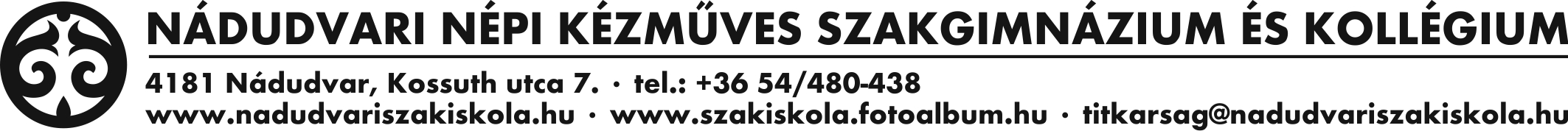 2020/2021-es tanév………………………………., 2020…………….hó ……..nap____________________________			_______________________________     a tanuló aláírása					           	a szülő aláírásaAz iskola tölti ki:KépzésSzakgimnáziumSzakközépiskolaSzakközépiskolaSzakközépiskolaVálasztott szakma/ munkarendNappaliNévSzületési névSzületési hely, év, hó, napÉletkor:TAJ-számaAdóazonosító jelOktatási azonosító számAnya leánykori neveApa/gondviselő neve Anya/gondviselő neveA családi pótlékot igénybevevő neveTAJ-száma:TAJ-száma:Állandó lakcím irányítószámmalMegyeÉrtesítési cím irányítószámmal Telefonszámszülő: diák:diák:diák:E-mail címszülő:diák:diák:diák:Választott szakma: 0060 Népi Kézműves – faműves (3 év)0061 Népi Kézműves – Nemezkészítő (3 év)0061 Népi Kézműves – Nemezkészítő (3 év)0061 Népi Kézműves – Nemezkészítő (3 év)Népi Kézműves – Nemezkészítő    (2 év)Népi Kézműves – Takács  (2 év)Népi Kézműves – Népi bőrműves (2 év)Népi Kézműves – Népi bőrműves (2 év)Népi Kézműves – Népi bőrműves (2 év)Legmagasabb iskolai végzettség8 osztály/ 10 osztály / szakmunkás / érettségi / OKJ szakképzés / felsőfokú végzettség/Elsőszakmás / Másodszakmás / További szakmás8 osztály/ 10 osztály / szakmunkás / érettségi / OKJ szakképzés / felsőfokú végzettség/Elsőszakmás / Másodszakmás / További szakmás8 osztály/ 10 osztály / szakmunkás / érettségi / OKJ szakképzés / felsőfokú végzettség/Elsőszakmás / Másodszakmás / További szakmás8 osztály/ 10 osztály / szakmunkás / érettségi / OKJ szakképzés / felsőfokú végzettség/Elsőszakmás / Másodszakmás / További szakmásIgényel-e kollégiumot?igen / nemigen / nemigen / nemigen / nemIgényel-e iskolai étkezést?igen / nemigen / nemigen / nemigen / nemRészesül-e rendszeres gyermekvédelmi támogatásban?igen / nemigen / nemigen / nemigen / nemHátrányos helyzetű (HH)?
Halmozottan hátrányos helyzetű (HHH) ?igen / nemigen / nemigen / nemigen / nemigen / nemigen / nemigen / nemigen / nemEgyéb megjegyzés(sajátos nevelésű, tanulási zavar, felmentés, egészségügyi probléma)Bizonyítvány Határozat HH / HHH-rólSzakmai alkalmassági törzslapOltási igazolásSzakvélemény SNI / BTM esetén